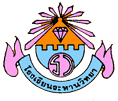 รายงานผลการดำเนินงานกิจกรรม..........................................................ตามโครงการ.....................................................................กลุ่มงาน/กลุ่มสาระฯ.....................................................ประจำปีงบประมาณ 2564ผู้รายงาน...................................................ตำแหน่ง  ............................กลุ่มงาน/กลุ่มสาระฯ      โรงเรียนระหานวิทยา  อำเภอบึงสามัคคี   จังหวัดกำแพงเพชร          สังกัดสำนักงานเขตพื้นที่การศึกษามัธยมศึกษากำแพงเพชรรายงานผลการดำเนินงาน ตามแผนปฏิบัติการประจำปี 25641.  ข้อมูลเบื้องต้น1.  ชื่อโครงการ	...........................................................................................................................	2.  ชื่อกิจกรรม 	.......................................................................................................................... 	3.  ผู้รับผิดชอบ	...........................................................................................................................	4.  สถานที่ดำเนินกิจกรรม ...........................................................................................................	5.  หน่วยงานภายนอกที่ร่วมงาน .................................................................................................	6. สนองยุทธศาสตร์ชาติ ข้อที่ .....................................................................................................	7.  สนองนโยบายสพฐ ข้อที่ ........................................................................................................8.  สนองกลยุทธ์สพม. กพ. ข้อที่ ................................................................................................10.  สนองมาตรฐานการศึกษา มาตรฐานที่ ................................................................................11.  สนองมาตรฐาน สมศ. ตัวช่งชี้ที่ ..........................................................................................12. สนองกลยุทธ์ ร.ร. ข้อที่ ......................................................................................................13. สนองมาตรฐานโรงเรียนสุจริต มาตรฐานที่ ........................................................................2.  วัตถุประสงค์ของกิจกรรม	1……………………………………………………………………………………………………………………………..	2……………………………………………………………………………………………………………………………..3.  ระยะเวลาดำเนินกิจกรรม ไตรมาสที่ 1 วันที่ ตุลาคม - ธันวาคม 2566 ไตรมาสที่ 2 วันที่ มกราคม - มีนาคม 2564	 ไตรมาสที่ 2 วันที่ เมษายน - มิถุนายน 2654	 ไตรมาสที่ 4 วันที่ กรกฎาคม - กันยายน 25644.  สถานที่ดำเนินกิจกรรม………………………………………………………………………………………………………………………………………………..5.  งบประมาณ	- งบประมาณที่ได้รับอนุมัติ	................................บาท	- งบประมาณที่ใช้จริง		................................บาท	- งบประมาณคงเหลือ		................................บาท	รายละเอียดการใช้งบประมาณ6.  ขั้นตอนการดำเนินกิจกรรม7.  ความสำเร็จของการดำเนินงาน     	 ได้ดำเนินการตามกิจกรรม........................................ ไม่สามารถดำเนินการตามกิจกรรม..................................ได้เนื่องจาก........................................................................................................................................................................................................................................................................................................................................................................................................................................................................................................................................................................................................................................................................................................8. การประเมินความพึงพอใจต่อกิจกรรม	การประเมินผลการจัดกิจกรรม………………………………………………. โดยใช้แบบสอบถามความคิดเห็น พบว่าวิเคราะห์ข้อมูลโดยการหาค่าเฉลี่ย () และค่าร้อยละ จากแบบสอบถาม โดยแปลความหมายดังต่อไปนี้ถ้าค่าเฉลี่ย	=	1.01-2.00	หมายถึง	พึงพอใจน้อยที่สุดถ้าค่าเฉลี่ย	=	2.01-3.00	หมายถึง	พึงพอใจน้อยถ้าค่าเฉลี่ย	=	3.01-4.00	หมายถึง	พึงพอใจมากถ้าค่าเฉลี่ย	=	4.01-5.00	หมายถึง	พึงพอใจมากที่สุดการประเมินกิจกรรมอบรมเชิงปฏิบัติการการจัดทำเอกสารโครงการ/กิจกรรมจากตาราง  ผลการวิเคราะห์ค่าเฉลี่ยความคิดเห็นตามรายข้อแบบประเมินกิจกรรม.................................................................. ผลการแปลความหมายของแบบประเมินเป็นรายข้อดังนี้ผลการวิเคราะห์ค่าเฉลี่ยรายข้อของแบบประเมินกิจกรรม.............................................................ข้อ  1   .................................................................................................................	มีค่าเฉลี่ย  ........... นั่นคือมีค่าเฉลี่ยระดับความพึงพอใจในระดับมากที่สุด  	ข้อ  2   ..................................................................................................................		มีค่าเฉลี่ย  ........... นั่นคือมีค่าเฉลี่ยระดับความพึงพอใจในระดับมากที่สุดข้อ  3   ................................................................................................................	มีค่าเฉลี่ย  ......... นั่นคือมีค่าเฉลี่ยระดับความพึงพอใจในระดับมากที่สุดข้อ  4   ..................................................................................................................	มีค่าเฉลี่ย  ……… นั่นคือมีค่าเฉลี่ยระดับความพึงพอใจในระดับมากที่สุดข้อ  5   ..................................................................................................................	มีค่าเฉลี่ย  .......... นั่นคือมีค่าเฉลี่ยระดับความพึงพอใจในระดับมากที่สุดปัญหาและอุปสรรคของกิจกรรม..............................................................................................................................................................................................................................................................................................................................................................................................................................................................................................................................ข้อเสนอแนะเกี่ยวกับกิจกรรม..............................................................................................................................................................................................................................................................................................................................................................................................................................................................................................................................ลงชื่อ................................ผู้รายงาน     (...................................)                 						ตำแหน่ง.............................................ความคิดเห็นเห็นของหัวหน้างานแผนงานและโครงการ………………………………………………………………………………………………………………………………………………………………………………………………………………………………………………………………………………………………………………………………………………………………………………………………………………………………………………………………………							  ลงชื่อ...........................................							          (นายเติมพงศ์  ครุธทิน)								       ครู  คศ.1ความคิดเห็นเห็นของรองผู้อำนวยการโรงเรียนฝ่ายงบประมาณ………………………………………………………………………………………………………………………………………………………………………………………………………………………………………………………………………………………………………………………………………………………………………………………………………………………………………………………………………							ลงชื่อ...................................................							   (นางสาวสุภาพ  พัฒนชัยวงศ์)					                   รองผู้อำนวยการโรงเรียนระหานวิทยาความเห็นของผู้อำนวยการ………………………………………………………………………………………………………………………………………………………………………………………………………………………………………………………………………………………………………………………………………………………………………………………………………………………………………………………………………							ลงชื่อ...............................................							           (นางสาวศิริกุล  เก่าราชการ)							    ผู้อำนวยการโรงเรียนระหานวิทยาภาคผนวกเอกสารกิจกรรม/บันทึกข้อความขออนุมัติใช้เงินตามโครงการ/กิจกรรมคำสั่งแต่งตั้งคณะกรรมการดำเนินการกิจกรรมภาพประกอบแบบประเมินการควบคุมภายในด้วยตนเอง (CSA : Comtrol Self-Assessment)ที่รายการงบประมาณงบประมาณงบประมาณงบประมาณงบประมาณรวมที่รายการวัสดุครุภัณฑ์ค่าใช้สอยค่าตอบแทนอื่นๆรวมรวมทั้งสิ้นรวมทั้งสิ้นรวมทั้งสิ้นรวมทั้งสิ้นรวมทั้งสิ้นรายการกิจกรรมวัน/เวลาผู้รับผิดชอบการเตรียม/วางแผน- - การดำเนินงานตามแผน-การติดตาม/ตรวจสอบ-การประเมิน/รายงานผล-ตัวชี้วัดความสำเร็จค่าเป้าหมายกระทำได้จริง1.2.3.ข้อที่รายการประเมินระดับความพึงพอใจระดับความพึงพอใจระดับความพึงพอใจระดับความพึงพอใจระดับความพึงพอใจค่าเฉลี่ยข้อที่รายการประเมิน54321ค่าเฉลี่ย12345